Об утверждении реестра муниципальных услуг, предоставляемых Администрацией сельского поселения Усень-Ивановский сельсовет муниципального района Белебеевский район Республики Башкортостан       В соответствии с Федеральными законами № 210-ФЗ от 27 июля 2010 года 
«Об организации предоставления государственных и муниципальных услуг»,
от 06.10.2003 № 131-ФЗ «Об общих принципах организации местного самоуправления в Российской Федерации»,       ПОСТАНОВЛЯЮ:      1. Утвердить реестр муниципальных услуг, предоставляемых Администрацией сельского поселения Усень-Ивановский сельсовет муниципального района Белебеевский район Республики Башкортостан».     2.Признать утратившим силу:     -Постановление от 16 марта 2020 года №21 «О реестре муниципальных услуг, оказываемых Администрацией сельского поселения Усень-Ивановский сельсовет муниципального района Белебеевский район Республики Башкортостан».     3.Обнародовать настоящее постановление на информационном стенде 
в здании Администрации сельского поселения Усень-Ивановский сельсовет
и разместить на официальном сайте сельского поселения Усень-Ивановский сельсовет муниципального района Белебеевский район Республики Башкортостан в сети Интернет.     4. Контроль за исполнением настоящего постановления оставляю за собой.Глава сельского поселения                                                                      А.Н.ДенисовУтвержденпостановлением  главы сельского поселенияУсень-Ивановский сельсовет муниципального района Белебеевский район Республики Башкортостанот 14 сентября 2022 года № 41Реестр муниципальных услуг сельского поселения Усень-Ивановский сельсоветмуниципального района Белебеевский район Республики Башкортостан№п/пНаименование муниципальной услуги 
Наименование и  реквизиты нормативного  правового акта, устанавливающего предоставление муниципальной услуги, утверждающего  административный регламент предоставления муниципальной услуги (при наличии)Наименование  структурного подразделения Администрации сельского поселения Усень-Ивановский сельсовет муниципального района Белебеевский район РБ, которое  предоставляет муниципальную услугу или организации, предоставляющей муниципальную услугу и (или) участвующей в ее предоставленииКатегория платности муниципальной услуги (для получателя)123451Выдача справок, выписок из похозяйственных книг населенных пунктов сельского поселения Усень-Ивановский сельсовет муниципального района Белебеевский район Республики БашкортостанКонституция Российской Федерации; Федеральный закон от 06 октября 2003 года № 131-ФЗ «Об общих принципах организации местного самоуправления в Российской Федерации»; Устав сельского поселения; Постановление администрации сельского поселения Усень-Ивановский сельсовет МР Белебеевский район РБ от 08.07.2019 № 45/1 Администрация сельского поселения Усень-Ивановский сельсовет муниципального района Белебеевский район Республики БашкортостанБесплатно2Присвоение и аннулирование адресов  Федеральный закон  «Об общих принципах организации местного самоуправления в Российской Федерации» от 06.10.2003 года№ 131-ФЗ; Устав сельского поселения, Постановление администрации сельского поселения Усень-Ивановский сельсовет МР Белебеевский район РБ от 23.07.2021 № 23Администрация сельского поселения Усень-Ивановский сельсовет муниципального района Белебеевский район Республики БашкортостанБесплатно3Предоставление разрешения на осуществление  земляных работ Федеральный закон  «Об общих принципах организации местного самоуправления в Российской Федерации» от 06.10.2003№ 131-ФЗ; Устав сельского поселения; Постановление администрации сельского поселения Усень-Ивановский сельсовет МР Белебеевский район РБ  от 08.11.2021 № 42Администрация сельского поселения Усень-Ивановский сельсовет муниципального района Белебеевский район Республики БашкортостанБесплатно4Предоставление порубочного билета и (или) разрешения на  пересадку деревьев и кустарников Федеральный закон  «Об общих принципах организации местного самоуправления в Российской Федерации» от 06.10.2003 № 131-ФЗ; Устав сельского поселения; Постановление администрации сельского поселения Усень-Ивановский сельсовет МР Белебеевский район РБ  от 13.09.2022 № 40 Администрация сельского поселения Усень-Ивановский сельсовет муниципального района Белебеевский район Республики БашкортостанБесплатно5Выдача и продление разрешений на складирование строительных материалов Федеральный закон  «Об общих принципах организации местного самоуправления в Российской Федерации» от 06.10.2003 № 131-ФЗ; Устав сельского поселения; Постановление администрации сельского поселения Усень-Ивановский сельсовет МР Белебеевский район РБ  от 08.07.2019 № 46/1Администрация сельского поселения Усень-Ивановский сельсовет муниципального района Белебеевский район Республики БашкортостанБесплатно6Выдача специальных разрешений на движение по автомобильным дорогам транспортных средств, осуществляющих перевозки тяжеловесных и (или) крупногабаритных грузов по маршрутам, проходящим полностью или частично по дорогам местного значения в границах муниципального образованияФедеральный закон  «Об общих принципах организации местного самоуправления в Российской Федерации» от 06.10.2003 № 131-ФЗ; Устав сельского поселения; Постановление администрации сельского поселения Усень-Ивановский сельсовет МР Белебеевский район РБ  от 29.10.2021 № 39 Администрация сельского поселения Усень-Ивановский сельсовет муниципального района Белебеевский район Республики БашкортостанБесплатно7Дача письменных разъяснений налогоплательщикам по вопросам применения нормативных правовых актов муниципального образования о местных налогах и сборахНалоговый кодекса Российской Федерации; Федеральный закон от 06.10.2003 № 131-ФЗ «Об общих принципах организации местного самоуправления в Российской Федерации»; Устав сельского поселения, Постановление администрации сельского поселения Усень-Ивановский сельсовет МР Белебеевский район РБ от 30.05.2022 № 24 Администрация сельского поселения Усень-Ивановский сельсовет муниципального района Белебеевский район Республики БашкортостанБесплатно8Направление уведомления о планируемом сносе объекта капитального строительства и уведомления о завершении сноса объекта капитального строительстваГрадостроительный кодекс Российской Федерации; Федеральный закон от 06.10.2003 № 131-ФЗ «Об общих принципах организации местного самоуправления в Российской Федерации»; Устав сельского поселения, Постановление администрации сельского поселения Усень-Ивановский сельсовет МР Белебеевский район РБ от 29.07.2022 № 37 Администрация сельского поселения Усень-Ивановский сельсовет муниципального района Белебеевский район Республики БашкортостанБесплатно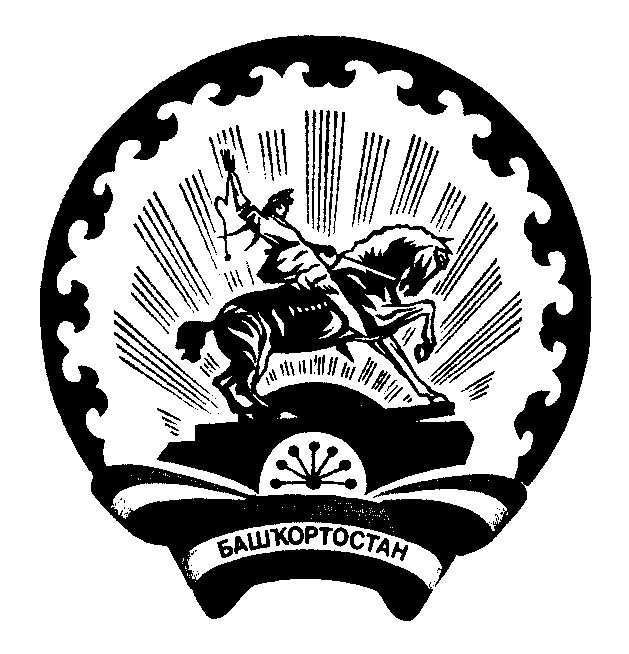 